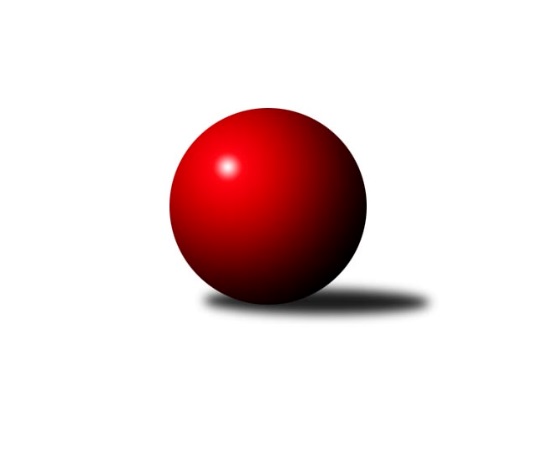 Č.7Ročník 2022/2023	29.5.2024 Okresní přebor - skupina A 2022/2023Statistika 7. kolaTabulka družstev:		družstvo	záp	výh	rem	proh	skore	sety	průměr	body	plné	dorážka	chyby	1.	TJ Sokol Duchcov C	7	6	0	1	28.5 : 13.5 	(30.5 : 25.5)	1636	12	1165	471	42.9	2.	TJ Lokomotiva Žatec B	7	5	1	1	27.0 : 15.0 	(32.0 : 24.0)	1624	11	1159	466	42.9	3.	KK Hvězda Trnovany	6	5	0	1	27.5 : 8.5 	(30.0 : 18.0)	1677	10	1164	513	27.8	4.	TJ Sokol Údlice B	6	4	0	2	22.5 : 13.5 	(32.5 : 15.5)	1622	8	1142	480	36.5	5.	TJ Sokol Údlice C	7	4	0	3	23.5 : 18.5 	(29.5 : 26.5)	1495	8	1054	441	48	6.	TJ Slovan Vejprty	6	3	1	2	17.5 : 18.5 	(22.0 : 26.0)	1574	7	1110	464	37.5	7.	TJ VTŽ Chomutov B	6	3	0	3	17.0 : 19.0 	(22.5 : 25.5)	1599	6	1140	458	38.2	8.	Sokol Spořice B	6	2	0	4	15.0 : 21.0 	(24.5 : 23.5)	1563	4	1100	463	43	9.	TJ Elektrárny Kadaň C	6	1	0	5	11.5 : 24.5 	(21.0 : 27.0)	1558	2	1109	449	39.7	10.	SKK Bílina B	7	1	0	6	14.0 : 28.0 	(22.5 : 33.5)	1443	2	1041	403	55.9	11.	TJ KK Louny B	6	0	0	6	6.0 : 30.0 	(13.0 : 35.0)	1466	0	1053	413	51.8Tabulka doma:		družstvo	záp	výh	rem	proh	skore	sety	průměr	body	maximum	minimum	1.	TJ Sokol Duchcov C	4	4	0	0	17.0 : 7.0 	(17.5 : 14.5)	1652	8	1675	1638	2.	TJ Lokomotiva Žatec B	4	3	1	0	16.0 : 8.0 	(20.0 : 12.0)	1598	7	1621	1548	3.	TJ Sokol Údlice C	4	3	0	1	16.5 : 7.5 	(19.0 : 13.0)	1517	6	1547	1467	4.	KK Hvězda Trnovany	2	2	0	0	10.5 : 1.5 	(11.5 : 4.5)	1711	4	1735	1686	5.	TJ Sokol Údlice B	3	2	0	1	12.0 : 6.0 	(17.5 : 6.5)	1636	4	1648	1624	6.	TJ VTŽ Chomutov B	3	2	0	1	10.0 : 8.0 	(11.0 : 13.0)	1619	4	1637	1606	7.	Sokol Spořice B	4	2	0	2	12.0 : 12.0 	(17.0 : 15.0)	1493	4	1524	1473	8.	TJ Slovan Vejprty	2	1	0	1	5.0 : 7.0 	(8.0 : 8.0)	1607	2	1646	1568	9.	SKK Bílina B	3	1	0	2	8.0 : 10.0 	(13.5 : 10.5)	1473	2	1518	1427	10.	TJ Elektrárny Kadaň C	3	1	0	2	8.0 : 10.0 	(11.0 : 13.0)	1636	2	1720	1564	11.	TJ KK Louny B	3	0	0	3	3.0 : 15.0 	(7.0 : 17.0)	1550	0	1584	1508Tabulka venku:		družstvo	záp	výh	rem	proh	skore	sety	průměr	body	maximum	minimum	1.	KK Hvězda Trnovany	4	3	0	1	17.0 : 7.0 	(18.5 : 13.5)	1669	6	1696	1639	2.	TJ Slovan Vejprty	4	2	1	1	12.5 : 11.5 	(14.0 : 18.0)	1565	5	1621	1502	3.	TJ Sokol Duchcov C	3	2	0	1	11.5 : 6.5 	(13.0 : 11.0)	1630	4	1671	1589	4.	TJ Lokomotiva Žatec B	3	2	0	1	11.0 : 7.0 	(12.0 : 12.0)	1633	4	1651	1622	5.	TJ Sokol Údlice B	3	2	0	1	10.5 : 7.5 	(15.0 : 9.0)	1618	4	1627	1601	6.	TJ VTŽ Chomutov B	3	1	0	2	7.0 : 11.0 	(11.5 : 12.5)	1592	2	1712	1515	7.	TJ Sokol Údlice C	3	1	0	2	7.0 : 11.0 	(10.5 : 13.5)	1488	2	1556	1384	8.	Sokol Spořice B	2	0	0	2	3.0 : 9.0 	(7.5 : 8.5)	1598	0	1615	1581	9.	TJ Elektrárny Kadaň C	3	0	0	3	3.5 : 14.5 	(10.0 : 14.0)	1532	0	1633	1435	10.	TJ KK Louny B	3	0	0	3	3.0 : 15.0 	(6.0 : 18.0)	1439	0	1624	1294	11.	SKK Bílina B	4	0	0	4	6.0 : 18.0 	(9.0 : 23.0)	1436	0	1543	1346Tabulka podzimní části:		družstvo	záp	výh	rem	proh	skore	sety	průměr	body	doma	venku	1.	TJ Sokol Duchcov C	7	6	0	1	28.5 : 13.5 	(30.5 : 25.5)	1636	12 	4 	0 	0 	2 	0 	1	2.	TJ Lokomotiva Žatec B	7	5	1	1	27.0 : 15.0 	(32.0 : 24.0)	1624	11 	3 	1 	0 	2 	0 	1	3.	KK Hvězda Trnovany	6	5	0	1	27.5 : 8.5 	(30.0 : 18.0)	1677	10 	2 	0 	0 	3 	0 	1	4.	TJ Sokol Údlice B	6	4	0	2	22.5 : 13.5 	(32.5 : 15.5)	1622	8 	2 	0 	1 	2 	0 	1	5.	TJ Sokol Údlice C	7	4	0	3	23.5 : 18.5 	(29.5 : 26.5)	1495	8 	3 	0 	1 	1 	0 	2	6.	TJ Slovan Vejprty	6	3	1	2	17.5 : 18.5 	(22.0 : 26.0)	1574	7 	1 	0 	1 	2 	1 	1	7.	TJ VTŽ Chomutov B	6	3	0	3	17.0 : 19.0 	(22.5 : 25.5)	1599	6 	2 	0 	1 	1 	0 	2	8.	Sokol Spořice B	6	2	0	4	15.0 : 21.0 	(24.5 : 23.5)	1563	4 	2 	0 	2 	0 	0 	2	9.	TJ Elektrárny Kadaň C	6	1	0	5	11.5 : 24.5 	(21.0 : 27.0)	1558	2 	1 	0 	2 	0 	0 	3	10.	SKK Bílina B	7	1	0	6	14.0 : 28.0 	(22.5 : 33.5)	1443	2 	1 	0 	2 	0 	0 	4	11.	TJ KK Louny B	6	0	0	6	6.0 : 30.0 	(13.0 : 35.0)	1466	0 	0 	0 	3 	0 	0 	3Tabulka jarní části:		družstvo	záp	výh	rem	proh	skore	sety	průměr	body	doma	venku	1.	TJ Sokol Údlice C	0	0	0	0	0.0 : 0.0 	(0.0 : 0.0)	0	0 	0 	0 	0 	0 	0 	0 	2.	SKK Bílina B	0	0	0	0	0.0 : 0.0 	(0.0 : 0.0)	0	0 	0 	0 	0 	0 	0 	0 	3.	TJ Sokol Duchcov C	0	0	0	0	0.0 : 0.0 	(0.0 : 0.0)	0	0 	0 	0 	0 	0 	0 	0 	4.	TJ Slovan Vejprty	0	0	0	0	0.0 : 0.0 	(0.0 : 0.0)	0	0 	0 	0 	0 	0 	0 	0 	5.	TJ Lokomotiva Žatec B	0	0	0	0	0.0 : 0.0 	(0.0 : 0.0)	0	0 	0 	0 	0 	0 	0 	0 	6.	TJ Sokol Údlice B	0	0	0	0	0.0 : 0.0 	(0.0 : 0.0)	0	0 	0 	0 	0 	0 	0 	0 	7.	TJ VTŽ Chomutov B	0	0	0	0	0.0 : 0.0 	(0.0 : 0.0)	0	0 	0 	0 	0 	0 	0 	0 	8.	TJ Elektrárny Kadaň C	0	0	0	0	0.0 : 0.0 	(0.0 : 0.0)	0	0 	0 	0 	0 	0 	0 	0 	9.	Sokol Spořice B	0	0	0	0	0.0 : 0.0 	(0.0 : 0.0)	0	0 	0 	0 	0 	0 	0 	0 	10.	TJ KK Louny B	0	0	0	0	0.0 : 0.0 	(0.0 : 0.0)	0	0 	0 	0 	0 	0 	0 	0 	11.	KK Hvězda Trnovany	0	0	0	0	0.0 : 0.0 	(0.0 : 0.0)	0	0 	0 	0 	0 	0 	0 	0 Zisk bodů pro družstvo:		jméno hráče	družstvo	body	zápasy	v %	dílčí body	sety	v %	1.	Jiří Müller 	TJ Sokol Duchcov C 	5.5	/	6	(92%)	8	/	12	(67%)	2.	Josef Hudec 	TJ Slovan Vejprty 	5	/	6	(83%)	8	/	12	(67%)	3.	Veronika Šílová 	SKK Bílina B 	5	/	6	(83%)	7	/	12	(58%)	4.	Karel Nudčenko 	TJ Sokol Údlice C 	4.5	/	5	(90%)	7.5	/	10	(75%)	5.	Eduard Houdek 	TJ Sokol Údlice B 	4	/	4	(100%)	7	/	8	(88%)	6.	Lada Strnadová 	TJ Elektrárny Kadaň C 	4	/	4	(100%)	6	/	8	(75%)	7.	Jaroslav Hodinář 	TJ Sokol Údlice B 	4	/	5	(80%)	8	/	10	(80%)	8.	Blažej Kašný 	TJ Sokol Údlice C 	4	/	5	(80%)	6.5	/	10	(65%)	9.	Petr Petřík 	KK Hvězda Trnovany 	4	/	5	(80%)	5.5	/	10	(55%)	10.	Vladislav Jedlička 	KK Hvězda Trnovany 	4	/	5	(80%)	5	/	10	(50%)	11.	Jan Čermák 	TJ Lokomotiva Žatec B 	4	/	6	(67%)	9	/	12	(75%)	12.	Pavla Vacinková 	TJ Lokomotiva Žatec B 	4	/	6	(67%)	8	/	12	(67%)	13.	Roman Exner 	TJ Sokol Duchcov C 	4	/	7	(57%)	8	/	14	(57%)	14.	Pavel Vacinek 	TJ Lokomotiva Žatec B 	4	/	7	(57%)	7	/	14	(50%)	15.	Štěpán Kandl 	KK Hvězda Trnovany 	3.5	/	4	(88%)	5.5	/	8	(69%)	16.	Jindřich Šebelík 	TJ Sokol Údlice B 	3	/	3	(100%)	6	/	6	(100%)	17.	Stanislav Novák 	TJ VTŽ Chomutov B 	3	/	3	(100%)	5	/	6	(83%)	18.	Jaroslava Paganiková 	TJ Sokol Údlice C 	3	/	4	(75%)	7	/	8	(88%)	19.	Martin Bergerhof 	KK Hvězda Trnovany 	3	/	4	(75%)	6	/	8	(75%)	20.	Milan Černý 	Sokol Spořice B 	3	/	4	(75%)	5.5	/	8	(69%)	21.	Lenka Nováková 	TJ VTŽ Chomutov B 	3	/	4	(75%)	5	/	8	(63%)	22.	Zbyněk Vytiska 	TJ VTŽ Chomutov B 	3	/	5	(60%)	6.5	/	10	(65%)	23.	Roman Moucha 	SKK Bílina B 	3	/	5	(60%)	6	/	10	(60%)	24.	Jiřina Kařízková 	Sokol Spořice B 	3	/	6	(50%)	6	/	12	(50%)	25.	Josef Otta st.	TJ Sokol Duchcov C 	3	/	7	(43%)	7.5	/	14	(54%)	26.	Jaroslav Seifert 	TJ Elektrárny Kadaň C 	2.5	/	6	(42%)	6	/	12	(50%)	27.	Pavel Jedlička 	KK Hvězda Trnovany 	2	/	3	(67%)	5	/	6	(83%)	28.	Jitka Jindrová 	Sokol Spořice B 	2	/	3	(67%)	4	/	6	(67%)	29.	Milan Lanzendörfer 	TJ Slovan Vejprty 	2	/	4	(50%)	5	/	8	(63%)	30.	Jana Černíková 	SKK Bílina B 	2	/	4	(50%)	3.5	/	8	(44%)	31.	Miroslav Šaněk 	SKK Bílina B 	2	/	5	(40%)	4	/	10	(40%)	32.	Miroslav Sodomka 	TJ KK Louny B 	2	/	5	(40%)	4	/	10	(40%)	33.	Josef Malár 	TJ Slovan Vejprty 	2	/	5	(40%)	3	/	10	(30%)	34.	Jan Hák 	TJ Sokol Údlice B 	2	/	6	(33%)	8	/	12	(67%)	35.	Miroslava Zemánková 	TJ Sokol Duchcov C 	2	/	6	(33%)	4	/	12	(33%)	36.	Petr Teinzer 	TJ Lokomotiva Žatec B 	2	/	7	(29%)	7	/	14	(50%)	37.	Miroslava Žáková 	TJ Sokol Duchcov C 	1	/	1	(100%)	2	/	2	(100%)	38.	Miroslav Farkaš 	TJ Slovan Vejprty 	1	/	1	(100%)	2	/	2	(100%)	39.	Josef Otta ml.	TJ Sokol Duchcov C 	1	/	1	(100%)	1	/	2	(50%)	40.	Tomáš Pičkár 	TJ Sokol Údlice C 	1	/	2	(50%)	2	/	4	(50%)	41.	Veronika Rajtmajerová 	TJ Lokomotiva Žatec B 	1	/	2	(50%)	1	/	4	(25%)	42.	Milada Pšeničková 	Sokol Spořice B 	1	/	3	(33%)	3	/	6	(50%)	43.	Milan Daniš 	TJ Sokol Údlice C 	1	/	3	(33%)	3	/	6	(50%)	44.	Petr Vokálek 	Sokol Spořice B 	1	/	3	(33%)	2.5	/	6	(42%)	45.	Milan Mestek 	Sokol Spořice B 	1	/	3	(33%)	2.5	/	6	(42%)	46.	Michal Šlajchrt 	TJ Sokol Údlice B 	1	/	3	(33%)	2	/	6	(33%)	47.	Jan Zach 	TJ Elektrárny Kadaň C 	1	/	3	(33%)	2	/	6	(33%)	48.	Andrea Pfeiferová 	TJ KK Louny B 	1	/	3	(33%)	2	/	6	(33%)	49.	Rudolf Tesařík 	TJ VTŽ Chomutov B 	1	/	4	(25%)	3	/	8	(38%)	50.	Bohuslav Hoffman 	TJ Slovan Vejprty 	1	/	4	(25%)	2	/	8	(25%)	51.	Jana Salačová 	TJ KK Louny B 	1	/	4	(25%)	2	/	8	(25%)	52.	Radek Mihal 	TJ Sokol Údlice C 	1	/	4	(25%)	1.5	/	8	(19%)	53.	Milan Šmejkal 	TJ VTŽ Chomutov B 	1	/	4	(25%)	1	/	8	(13%)	54.	Milan Bašta 	TJ KK Louny B 	1	/	5	(20%)	4	/	10	(40%)	55.	Pavel Nocar ml.	TJ Elektrárny Kadaň C 	1	/	5	(20%)	4	/	10	(40%)	56.	Jiří Suchánek 	TJ Sokol Údlice C 	1	/	5	(20%)	2	/	10	(20%)	57.	Miriam Nocarová 	TJ Elektrárny Kadaň C 	1	/	6	(17%)	3	/	12	(25%)	58.	Martina Drahošová 	TJ KK Louny B 	1	/	6	(17%)	1	/	12	(8%)	59.	Antonín Šulc 	TJ Sokol Údlice B 	0.5	/	3	(17%)	1.5	/	6	(25%)	60.	Johan Hablawetz 	TJ Slovan Vejprty 	0.5	/	4	(13%)	2	/	8	(25%)	61.	Ondřej Koblih 	KK Hvězda Trnovany 	0	/	1	(0%)	1	/	2	(50%)	62.	František Pfeifer 	TJ KK Louny B 	0	/	1	(0%)	0	/	2	(0%)	63.	Boleslava Slunéčková 	Sokol Spořice B 	0	/	2	(0%)	1	/	4	(25%)	64.	Jiří Perkner 	SKK Bílina B 	0	/	3	(0%)	1	/	6	(17%)	65.	Filip Prokeš 	TJ VTŽ Chomutov B 	0	/	4	(0%)	2	/	8	(25%)	66.	Ladislav Kandr 	SKK Bílina B 	0	/	4	(0%)	1	/	8	(13%)Průměry na kuželnách:		kuželna	průměr	plné	dorážka	chyby	výkon na hráče	1.	Kadaň, 1-2	1641	1153	488	34.7	(410.5)	2.	Duchcov, 1-4	1635	1164	470	41.2	(408.9)	3.	Vejprty, 1-2	1628	1128	500	25.5	(407.1)	4.	TJ VTŽ Chomutov, 1-2	1614	1122	492	34.8	(403.6)	5.	Louny, 1-2	1613	1163	450	47.2	(403.5)	6.	Žatec, 1-2	1570	1112	458	42.9	(392.6)	7.	Údlice, 1-2	1534	1092	442	44.2	(383.6)	8.	Bílina, 1-2	1479	1064	415	52.5	(369.8)	9.	Sokol Spořice, 1-2	1475	1068	407	50.1	(368.9)Nejlepší výkony na kuželnách:Kadaň, 1-2TJ Elektrárny Kadaň C	1720	7. kolo	Lada Strnadová 	TJ Elektrárny Kadaň C	461	7. koloKK Hvězda Trnovany	1696	7. kolo	Lada Strnadová 	TJ Elektrárny Kadaň C	440	5. koloTJ Sokol Údlice B	1626	5. kolo	Vladislav Jedlička 	KK Hvězda Trnovany	439	7. koloTJ Elektrárny Kadaň C	1624	5. kolo	Josef Hudec 	TJ Slovan Vejprty	433	1. koloTJ Slovan Vejprty	1621	1. kolo	Pavel Nocar ml.	TJ Elektrárny Kadaň C	431	7. koloTJ Elektrárny Kadaň C	1564	1. kolo	Martin Bergerhof 	KK Hvězda Trnovany	428	7. kolo		. kolo	Pavel Nocar ml.	TJ Elektrárny Kadaň C	424	1. kolo		. kolo	Jaroslav Seifert 	TJ Elektrárny Kadaň C	421	7. kolo		. kolo	Jan Hák 	TJ Sokol Údlice B	420	5. kolo		. kolo	Pavel Jedlička 	KK Hvězda Trnovany	415	7. koloDuchcov, 1-4KK Hvězda Trnovany	1735	3. kolo	Jiří Müller 	TJ Sokol Duchcov C	457	4. koloKK Hvězda Trnovany	1686	1. kolo	Lada Strnadová 	TJ Elektrárny Kadaň C	451	6. koloTJ Sokol Duchcov C	1675	4. kolo	Jiří Müller 	TJ Sokol Duchcov C	448	2. koloTJ Sokol Duchcov C	1656	2. kolo	Vladislav Jedlička 	KK Hvězda Trnovany	448	3. koloTJ Sokol Duchcov C	1639	6. kolo	Pavel Jedlička 	KK Hvězda Trnovany	445	3. koloTJ Sokol Duchcov C	1638	7. kolo	Roman Exner 	TJ Sokol Duchcov C	440	6. koloTJ Elektrárny Kadaň C	1633	6. kolo	Josef Otta st.	TJ Sokol Duchcov C	435	7. koloTJ Sokol Duchcov C	1630	1. kolo	Vladislav Jedlička 	KK Hvězda Trnovany	434	1. koloTJ Lokomotiva Žatec B	1627	4. kolo	Martin Bergerhof 	KK Hvězda Trnovany	432	1. koloSokol Spořice B	1615	2. kolo	Josef Otta st.	TJ Sokol Duchcov C	432	4. koloVejprty, 1-2KK Hvězda Trnovany	1675	4. kolo	Pavel Jedlička 	KK Hvězda Trnovany	457	4. koloTJ Slovan Vejprty	1646	6. kolo	Martin Bergerhof 	KK Hvězda Trnovany	442	4. koloTJ KK Louny B	1624	6. kolo	Josef Hudec 	TJ Slovan Vejprty	435	6. koloTJ Slovan Vejprty	1568	4. kolo	Josef Hudec 	TJ Slovan Vejprty	426	4. kolo		. kolo	Miroslav Sodomka 	TJ KK Louny B	422	6. kolo		. kolo	Milan Bašta 	TJ KK Louny B	412	6. kolo		. kolo	Jana Salačová 	TJ KK Louny B	410	6. kolo		. kolo	Milan Lanzendörfer 	TJ Slovan Vejprty	408	6. kolo		. kolo	Johan Hablawetz 	TJ Slovan Vejprty	403	6. kolo		. kolo	Petr Petřík 	KK Hvězda Trnovany	400	4. koloTJ VTŽ Chomutov, 1-2TJ VTŽ Chomutov B	1637	2. kolo	Zbyněk Vytiska 	TJ VTŽ Chomutov B	450	6. koloTJ Sokol Údlice B	1627	2. kolo	Eduard Houdek 	TJ Sokol Údlice B	449	2. koloTJ Lokomotiva Žatec B	1622	6. kolo	Jan Čermák 	TJ Lokomotiva Žatec B	445	6. koloTJ VTŽ Chomutov B	1614	4. kolo	Zbyněk Vytiska 	TJ VTŽ Chomutov B	445	4. koloTJ VTŽ Chomutov B	1606	6. kolo	Lenka Nováková 	TJ VTŽ Chomutov B	430	2. koloSokol Spořice B	1581	4. kolo	Filip Prokeš 	TJ VTŽ Chomutov B	430	2. kolo		. kolo	Pavel Vacinek 	TJ Lokomotiva Žatec B	423	6. kolo		. kolo	Jan Hák 	TJ Sokol Údlice B	421	2. kolo		. kolo	Milan Černý 	Sokol Spořice B	419	4. kolo		. kolo	Jiřina Kařízková 	Sokol Spořice B	418	4. koloLouny, 1-2TJ VTŽ Chomutov B	1712	5. kolo	Zbyněk Vytiska 	TJ VTŽ Chomutov B	487	5. koloTJ Sokol Duchcov C	1671	3. kolo	Jan Čermák 	TJ Lokomotiva Žatec B	477	1. koloTJ Lokomotiva Žatec B	1651	1. kolo	Roman Exner 	TJ Sokol Duchcov C	461	3. koloTJ KK Louny B	1584	3. kolo	Pavel Vacinek 	TJ Lokomotiva Žatec B	441	1. koloTJ KK Louny B	1557	1. kolo	Milan Bašta 	TJ KK Louny B	430	3. koloTJ KK Louny B	1508	5. kolo	Lenka Nováková 	TJ VTŽ Chomutov B	430	5. kolo		. kolo	Miroslava Žáková 	TJ Sokol Duchcov C	429	3. kolo		. kolo	Miroslav Sodomka 	TJ KK Louny B	428	1. kolo		. kolo	Jiří Müller 	TJ Sokol Duchcov C	423	3. kolo		. kolo	Miroslav Sodomka 	TJ KK Louny B	419	5. koloŽatec, 1-2TJ Lokomotiva Žatec B	1621	2. kolo	Blažej Kašný 	TJ Sokol Údlice C	456	3. koloTJ Lokomotiva Žatec B	1615	7. kolo	Karel Nudčenko 	TJ Sokol Údlice C	437	3. koloTJ Lokomotiva Žatec B	1607	3. kolo	Jan Čermák 	TJ Lokomotiva Žatec B	432	5. koloTJ Slovan Vejprty	1604	7. kolo	Milan Lanzendörfer 	TJ Slovan Vejprty	427	7. koloTJ Sokol Údlice C	1556	3. kolo	Jan Čermák 	TJ Lokomotiva Žatec B	421	7. koloTJ Lokomotiva Žatec B	1548	5. kolo	Lada Strnadová 	TJ Elektrárny Kadaň C	421	2. koloTJ Elektrárny Kadaň C	1528	2. kolo	Josef Hudec 	TJ Slovan Vejprty	420	7. koloSKK Bílina B	1484	5. kolo	Jan Čermák 	TJ Lokomotiva Žatec B	419	3. kolo		. kolo	Petr Teinzer 	TJ Lokomotiva Žatec B	417	7. kolo		. kolo	Petr Teinzer 	TJ Lokomotiva Žatec B	413	2. koloÚdlice, 1-2KK Hvězda Trnovany	1664	6. kolo	Vladislav Jedlička 	KK Hvězda Trnovany	451	6. koloTJ Sokol Údlice B	1648	1. kolo	Jaroslava Paganiková 	TJ Sokol Údlice C	442	2. koloTJ Sokol Údlice B	1635	3. kolo	Jiří Müller 	TJ Sokol Duchcov C	440	5. koloTJ Sokol Údlice B	1624	6. kolo	Jaroslav Hodinář 	TJ Sokol Údlice B	432	3. koloTJ Sokol Duchcov C	1589	5. kolo	Eduard Houdek 	TJ Sokol Údlice B	429	6. koloTJ Sokol Údlice C	1547	7. kolo	Jan Hák 	TJ Sokol Údlice B	429	3. koloTJ Sokol Údlice C	1545	2. kolo	Josef Hudec 	TJ Slovan Vejprty	421	3. koloTJ Slovan Vejprty	1534	3. kolo	Jaroslav Hodinář 	TJ Sokol Údlice B	421	1. koloTJ VTŽ Chomutov B	1515	7. kolo	Jindřich Šebelík 	TJ Sokol Údlice B	419	3. koloTJ Sokol Údlice C	1509	4. kolo	Jaroslava Paganiková 	TJ Sokol Údlice C	418	5. koloBílina, 1-2KK Hvězda Trnovany	1639	2. kolo	Martin Bergerhof 	KK Hvězda Trnovany	439	2. koloTJ Sokol Údlice C	1523	6. kolo	Veronika Šílová 	SKK Bílina B	431	2. koloSKK Bílina B	1518	2. kolo	Blažej Kašný 	TJ Sokol Údlice C	424	6. koloSKK Bílina B	1474	6. kolo	Roman Moucha 	SKK Bílina B	404	6. koloSKK Bílina B	1427	4. kolo	Štěpán Kandl 	KK Hvězda Trnovany	402	2. koloTJ KK Louny B	1294	4. kolo	Ondřej Koblih 	KK Hvězda Trnovany	402	2. kolo		. kolo	Karel Nudčenko 	TJ Sokol Údlice C	397	6. kolo		. kolo	Vladislav Jedlička 	KK Hvězda Trnovany	396	2. kolo		. kolo	Miroslav Šaněk 	SKK Bílina B	396	4. kolo		. kolo	Miroslav Šaněk 	SKK Bílina B	383	2. koloSokol Spořice, 1-2TJ Sokol Údlice B	1601	7. kolo	Jitka Jindrová 	Sokol Spořice B	445	5. koloSokol Spořice B	1524	7. kolo	Jaroslav Hodinář 	TJ Sokol Údlice B	413	7. koloTJ Slovan Vejprty	1502	5. kolo	Jitka Jindrová 	Sokol Spořice B	407	7. koloSokol Spořice B	1493	5. kolo	Jan Hák 	TJ Sokol Údlice B	400	7. koloSokol Spořice B	1482	3. kolo	Jiřina Kařízková 	Sokol Spořice B	398	5. koloSokol Spořice B	1473	1. kolo	Karel Nudčenko 	TJ Sokol Údlice C	396	1. koloTJ Sokol Údlice C	1384	1. kolo	Eduard Houdek 	TJ Sokol Údlice B	396	7. koloSKK Bílina B	1346	3. kolo	Milan Mestek 	Sokol Spořice B	393	3. kolo		. kolo	Michal Šlajchrt 	TJ Sokol Údlice B	392	7. kolo		. kolo	Josef Malár 	TJ Slovan Vejprty	383	5. koloČetnost výsledků:	6.0 : 0.0	3x	5.5 : 0.5	1x	5.0 : 1.0	5x	4.5 : 1.5	1x	4.0 : 2.0	11x	3.0 : 3.0	1x	2.5 : 3.5	1x	2.0 : 4.0	3x	1.5 : 4.5	1x	1.0 : 5.0	8x